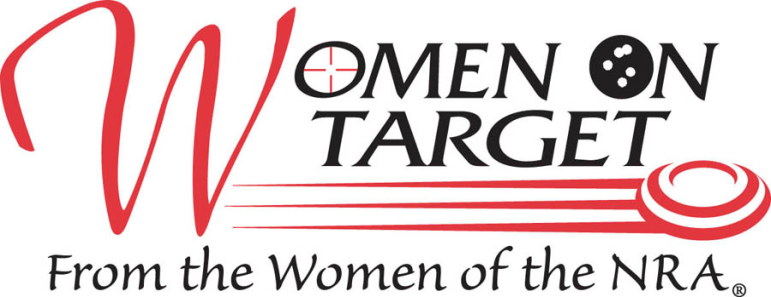 LADIES ONLYINSTRUCTIONAL SHOOTING CLINIC16 years or olderWomen with little to no shooting experience welcome!RIFLE * PISTOL * SHOTGUN * ARCHERYFirearms, Ammunition, Targets, Eye and Ear Protection, Light Breakfast and Lunch are providedJune 10, 20178:30 A.M. – 5:00 P.M.ADVANCE PAYMENT, WAIVERS AND REGISTRATION REQUIRED$75.00For more information contact:Registration forms will be available at Tri-County Sportsmen’s League or online at TCSL.org starting April 1st andSpaces fill up FAST, so don’t wait!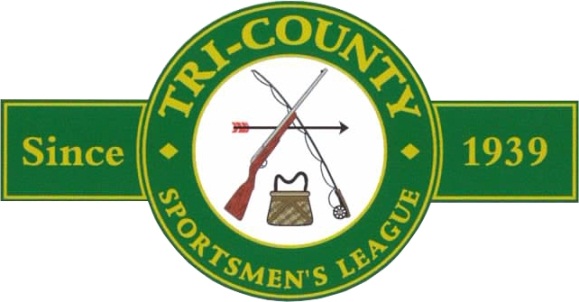 8640 Moon Rd., Saline, MI 48176